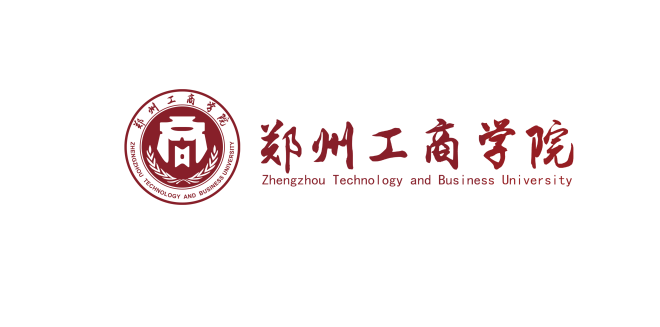 郑州工商学院实验（实训）建设项目申报书（2022年度）教务处制二○二二年五月填写说明和要求    1.以Word文档格式，如实填写各项。2.表格文本中的中外文名词第一次出现时，要写清全称和缩写，再次出现时可以使用缩写。3.不宜大范围公开或部分群体不宜观看的内容，请特别说明。    4.表格各栏目可根据内容进行调整。1.实验（实训）建设项目团队情况注：1.教学服务团队成员所在单位需如实填写，可与负责人不在同一单位。2.教学服务团队须有在线教学服务人员和技术支持人员，请在备注中说明。2.实验（实训）建设项目描述3.实验（实训）教学项目相关网络及安全要求描述4.实验（实训）教学项目技术架构及主要研发技术5.实验（实训）教学项目特色6.知识产权7.诚信承诺8.院（部）推荐意见建  设  项  目  名  称所  属  课  程  名  称项  目  负  责  人申  报  单  位填  表  日  期1-1实验（实训）项目负责人情况1-1实验（实训）项目负责人情况1-1实验（实训）项目负责人情况1-1实验（实训）项目负责人情况1-1实验（实训）项目负责人情况1-1实验（实训）项目负责人情况1-1实验（实训）项目负责人情况1-1实验（实训）项目负责人情况1-1实验（实训）项目负责人情况1-1实验（实训）项目负责人情况1-1实验（实训）项目负责人情况姓  名姓  名性别出生年月出生年月学  历学  历学位电    话电    话专业技术职务专业技术职务行政职务手    机手    机院（系）院（系）电子邮箱电子邮箱地  址地  址邮    编邮    编教学研究情况：主持的教学研究课题（含课题名称、来源、年限）；作为第一署名人在国内外公开发行的刊物上发表的教学研究论文（含题目、刊物名称、时间）；获得的教学表彰/奖励。教学研究情况：主持的教学研究课题（含课题名称、来源、年限）；作为第一署名人在国内外公开发行的刊物上发表的教学研究论文（含题目、刊物名称、时间）；获得的教学表彰/奖励。教学研究情况：主持的教学研究课题（含课题名称、来源、年限）；作为第一署名人在国内外公开发行的刊物上发表的教学研究论文（含题目、刊物名称、时间）；获得的教学表彰/奖励。教学研究情况：主持的教学研究课题（含课题名称、来源、年限）；作为第一署名人在国内外公开发行的刊物上发表的教学研究论文（含题目、刊物名称、时间）；获得的教学表彰/奖励。教学研究情况：主持的教学研究课题（含课题名称、来源、年限）；作为第一署名人在国内外公开发行的刊物上发表的教学研究论文（含题目、刊物名称、时间）；获得的教学表彰/奖励。教学研究情况：主持的教学研究课题（含课题名称、来源、年限）；作为第一署名人在国内外公开发行的刊物上发表的教学研究论文（含题目、刊物名称、时间）；获得的教学表彰/奖励。教学研究情况：主持的教学研究课题（含课题名称、来源、年限）；作为第一署名人在国内外公开发行的刊物上发表的教学研究论文（含题目、刊物名称、时间）；获得的教学表彰/奖励。教学研究情况：主持的教学研究课题（含课题名称、来源、年限）；作为第一署名人在国内外公开发行的刊物上发表的教学研究论文（含题目、刊物名称、时间）；获得的教学表彰/奖励。教学研究情况：主持的教学研究课题（含课题名称、来源、年限）；作为第一署名人在国内外公开发行的刊物上发表的教学研究论文（含题目、刊物名称、时间）；获得的教学表彰/奖励。教学研究情况：主持的教学研究课题（含课题名称、来源、年限）；作为第一署名人在国内外公开发行的刊物上发表的教学研究论文（含题目、刊物名称、时间）；获得的教学表彰/奖励。教学研究情况：主持的教学研究课题（含课题名称、来源、年限）；作为第一署名人在国内外公开发行的刊物上发表的教学研究论文（含题目、刊物名称、时间）；获得的教学表彰/奖励。学术研究情况：近五年来承担的学术研究课题（含课题名称、来源、年限、本人所起作用）；在国内外公开发行刊物上发表的学术论文（含题目、刊物名称、署名次序与时间）；获得的学术研究表彰/奖励（含奖项名称、授予单位、署名次序、时间。学术研究情况：近五年来承担的学术研究课题（含课题名称、来源、年限、本人所起作用）；在国内外公开发行刊物上发表的学术论文（含题目、刊物名称、署名次序与时间）；获得的学术研究表彰/奖励（含奖项名称、授予单位、署名次序、时间。学术研究情况：近五年来承担的学术研究课题（含课题名称、来源、年限、本人所起作用）；在国内外公开发行刊物上发表的学术论文（含题目、刊物名称、署名次序与时间）；获得的学术研究表彰/奖励（含奖项名称、授予单位、署名次序、时间。学术研究情况：近五年来承担的学术研究课题（含课题名称、来源、年限、本人所起作用）；在国内外公开发行刊物上发表的学术论文（含题目、刊物名称、署名次序与时间）；获得的学术研究表彰/奖励（含奖项名称、授予单位、署名次序、时间。学术研究情况：近五年来承担的学术研究课题（含课题名称、来源、年限、本人所起作用）；在国内外公开发行刊物上发表的学术论文（含题目、刊物名称、署名次序与时间）；获得的学术研究表彰/奖励（含奖项名称、授予单位、署名次序、时间。学术研究情况：近五年来承担的学术研究课题（含课题名称、来源、年限、本人所起作用）；在国内外公开发行刊物上发表的学术论文（含题目、刊物名称、署名次序与时间）；获得的学术研究表彰/奖励（含奖项名称、授予单位、署名次序、时间。学术研究情况：近五年来承担的学术研究课题（含课题名称、来源、年限、本人所起作用）；在国内外公开发行刊物上发表的学术论文（含题目、刊物名称、署名次序与时间）；获得的学术研究表彰/奖励（含奖项名称、授予单位、署名次序、时间。学术研究情况：近五年来承担的学术研究课题（含课题名称、来源、年限、本人所起作用）；在国内外公开发行刊物上发表的学术论文（含题目、刊物名称、署名次序与时间）；获得的学术研究表彰/奖励（含奖项名称、授予单位、署名次序、时间。学术研究情况：近五年来承担的学术研究课题（含课题名称、来源、年限、本人所起作用）；在国内外公开发行刊物上发表的学术论文（含题目、刊物名称、署名次序与时间）；获得的学术研究表彰/奖励（含奖项名称、授予单位、署名次序、时间。学术研究情况：近五年来承担的学术研究课题（含课题名称、来源、年限、本人所起作用）；在国内外公开发行刊物上发表的学术论文（含题目、刊物名称、署名次序与时间）；获得的学术研究表彰/奖励（含奖项名称、授予单位、署名次序、时间。学术研究情况：近五年来承担的学术研究课题（含课题名称、来源、年限、本人所起作用）；在国内外公开发行刊物上发表的学术论文（含题目、刊物名称、署名次序与时间）；获得的学术研究表彰/奖励（含奖项名称、授予单位、署名次序、时间。1-2实验（实训）项目团队情况1-2实验（实训）项目团队情况1-2实验（实训）项目团队情况1-2实验（实训）项目团队情况1-2实验（实训）项目团队情况1-2实验（实训）项目团队情况1-2实验（实训）项目团队情况1-2实验（实训）项目团队情况1-2实验（实训）项目团队情况1-2实验（实训）项目团队情况1-2实验（实训）项目团队情况1-2-1 团队主要成员（含负责人，7人以内）1-2-1 团队主要成员（含负责人，7人以内）1-2-1 团队主要成员（含负责人，7人以内）1-2-1 团队主要成员（含负责人，7人以内）1-2-1 团队主要成员（含负责人，7人以内）1-2-1 团队主要成员（含负责人，7人以内）1-2-1 团队主要成员（含负责人，7人以内）1-2-1 团队主要成员（含负责人，7人以内）1-2-1 团队主要成员（含负责人，7人以内）1-2-1 团队主要成员（含负责人，7人以内）1-2-1 团队主要成员（含负责人，7人以内）序号姓名姓名所在单位专业技术职务专业技术职务行政职务行政职务承担任务承担任务备注12345671-2-2团队其他成员1-2-2团队其他成员1-2-2团队其他成员1-2-2团队其他成员1-2-2团队其他成员1-2-2团队其他成员1-2-2团队其他成员1-2-2团队其他成员1-2-2团队其他成员1-2-2团队其他成员1-2-2团队其他成员序号姓名姓名所在单位专业技术职务专业技术职务行政职务行政职务承担任务承担任务备注12…项目团队总人数：  （人）高校人员数量：  （人）企业人员数量：  （人）项目团队总人数：  （人）高校人员数量：  （人）企业人员数量：  （人）项目团队总人数：  （人）高校人员数量：  （人）企业人员数量：  （人）项目团队总人数：  （人）高校人员数量：  （人）企业人员数量：  （人）项目团队总人数：  （人）高校人员数量：  （人）企业人员数量：  （人）项目团队总人数：  （人）高校人员数量：  （人）企业人员数量：  （人）项目团队总人数：  （人）高校人员数量：  （人）企业人员数量：  （人）项目团队总人数：  （人）高校人员数量：  （人）企业人员数量：  （人）项目团队总人数：  （人）高校人员数量：  （人）企业人员数量：  （人）项目团队总人数：  （人）高校人员数量：  （人）企业人员数量：  （人）项目团队总人数：  （人）高校人员数量：  （人）企业人员数量：  （人）2-1名称2-2实验（实训）目的2-3 实验（实训）课时（1）实验（实训）所属课程所占课时：     （2）该实验（实训）项目所占课时：     2-4实验（实训）原理（简要阐述实验原理，并说明核心要素的仿真度）知识点：共     个（1）（2）（3）......2-5实验（实训）仪器设备（装置或软件等）2-6实验（实训）材料（或预设参数等）2-7 实验（实训）教学方法（举例说明采用的教学方法的使用目的、实施过程与实施效果）2-8实验（实训）方法与步骤要求（学生交互性操作步骤应不少于10步）实验（实训）方法描述：学生交互性操作步骤说明：2-9实验（实训）结果与结论要求是否记录每步实验（实训）结果：是 否实验（实训）结果与结论要求：实验报告 心得体会 其他            其他描述：2-10考核要求2-11面向学生要求专业与年级要求基本知识和能力要求2-12实验（实训）项目应用及共享情况预计本校上线时间 ：       预计服务本校学生人数：       3-1已建设有效链接网址（如没有，填写无）3-2网络条件要求（1）说明客户端到服务器的带宽要求（需提供测试带宽服务）（2）说明能够支持的同时在线人数（需提供在线排队提示服务）3-3用户操作系统要求（如Windows、Unix、IOS、Android等）（1）计算机操作系统和版本要求（2）其他计算终端操作系统和版本要求（3）支持移动端：是 否3-4用户非操作系统软件配置要求（如浏览器、特定软件等）（1）需要特定插件  是 否（勾选“是”，请填写）插件名称                 插件容量             下载链接                 （2）其他计算终端非操作系统软件配置要求（需说明是否可提供相关软件下载服务）3-5用户硬件配置要求（如主频、内存、显存、存储容量等）（1）计算机硬件配置要求（2）其他计算终端硬件配置要求3-6用户特殊外置硬件要求（如可穿戴设备等）（1）计算机特殊外置硬件要求（2）其他计算终端特殊外置硬件要求3-7 网络安全项目系统是否完成国家信息安全等级保护  是 否  （勾选“是”，请填写）    级指标指标内容系统架构图及简要说明系统架构图及简要说明实验（实训）教学项目开发技术VR AR MR 3D仿真 二维动画HTML5其他    实验（实训）教学项目开发工具Unity3D  3D Studio Max   MayaZBrush  SketchUp Adobe FlashUnreal Development KitAnimate CCBlender Visual Studio其他    实验（实训）教学项目运行环境服务器CPU    核、内存    GB、磁盘    GB、显存   GB、GPU型号    操作系统Windows Server Linux 其他 具体版本     数据库Mysql SQL Server Oracle其他    备注说明  （需要其他硬件设备或服务器数量多于1台时请说明）          实验（实训）教学项目项目品质（如：单场景模型总面数、贴图分辨率、每帧渲染次数、动作反馈时间、显示刷新率、分辨率等）（体现教学项目建设的必要性及先进性、教学方式方法、评价体系及对传统教学的延伸与拓展等方面的特色情况介绍。）方案设计思路：教学方法创新：评价体系创新：对传统教学的延伸与拓展:软件著作权登记情况软件著作权登记情况软件著作权登记情况已登记  未登记完成软件著作权登记的，需填写以下内容完成软件著作权登记的，需填写以下内容软件名称是否与项目名称一致是    否  著作权人权利范围登记号本人承诺：所申报的实验（实训）教学设计具有原创性，项目所属院（部）对本项目内容（包括但不限于实验软件、操作系统、教学视频、教学课件、辅助参考资料、实验操作手册、实验案例、测验试题、实验报告、答疑、网页宣传图片文字等组成本实验项目的一切资源）享有著作权，保证所申报的项目或其任何一部分均不会侵犯任何第三方的合法权益。本人已认真填写、检查申报材料，保证内容真实、准确、有效。                      实验教学项目负责人（签字）：                                             年    月    日专家评价意见（院部组织专家评议）（评价意见作为项目有关学术水平、项目质量、应用效果等某一方面的佐证性材料或补充材料，可由项目所在院部出具。评价意见须经相关单位盖章，以1份为宜，不得超过２份。无统一格式要求。）